Exercices de découverte (séance 2)L'objectif de l'exercice n°1 est de se faciliter le travail en marquant les dizaines par des traits plus grands (éventuellement écrire ces dizaines au-dessus). 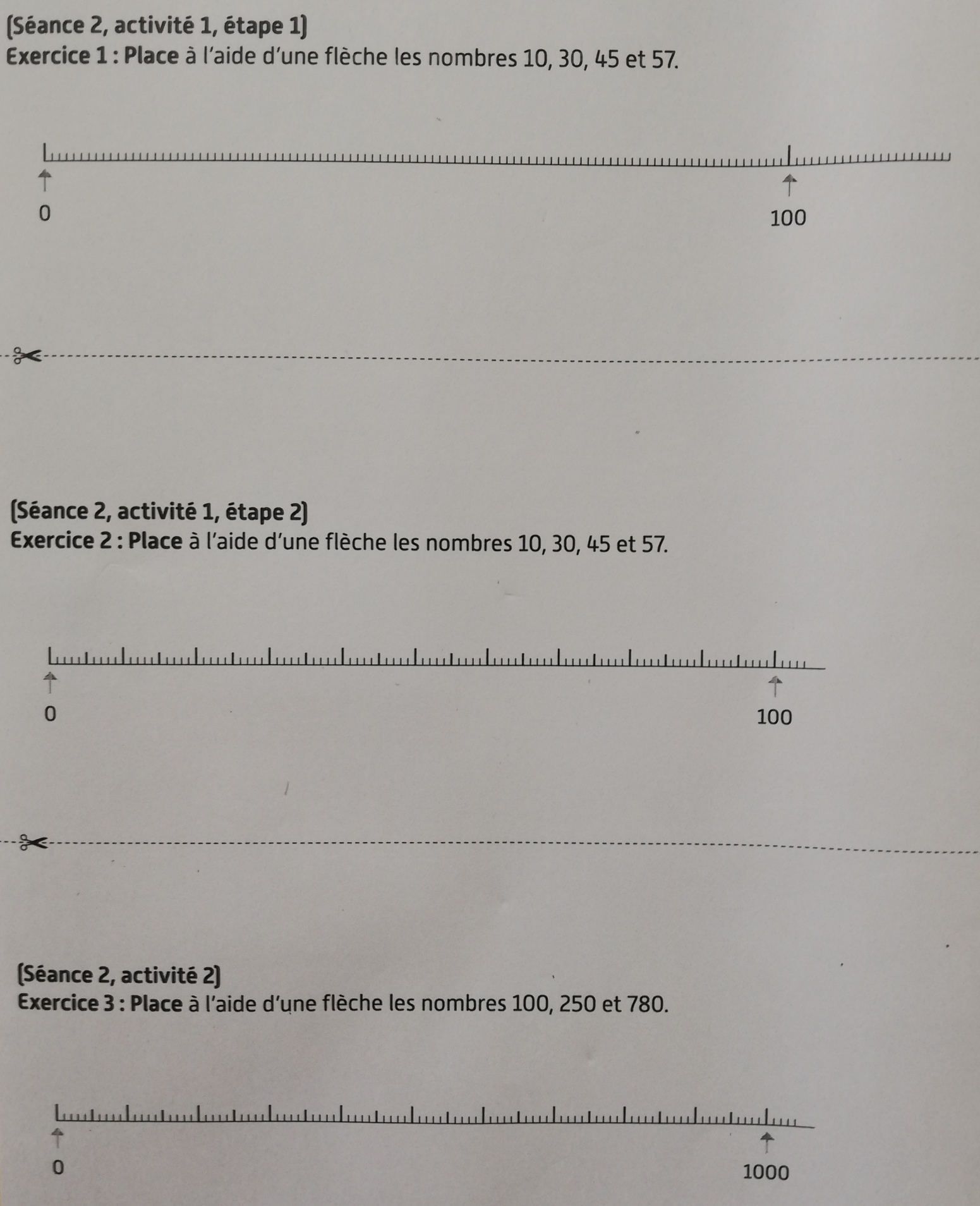 L'objectif de l'exercice n°2 est d'utiliser les graduations pour compter de 10 en 10 et de 5 en 5 (éventuellement s’aider en écrivant les dizaines au-dessus). L'objectif de l'exercice n°3 est d'utiliser les graduations pour compter de 100 en 100, de 10 en 10 et de repérer les graduations qui indiquent les nombres finissant par 50 (éventuellement s’aider en écrivant les centaines au-dessus).